RESUMEABUBAKR   MUSATFA ELWRAGElectrical Engineering		         Contact Information: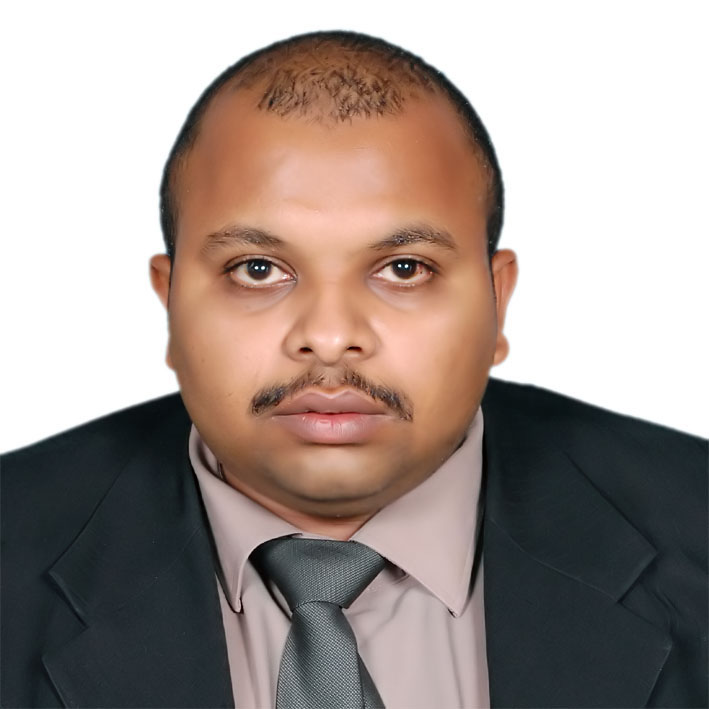 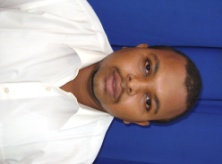                                                                     Mobile: 00966553960399                                                                               Telephone: 0096612915390                                                                                               Drake &scull International Saudi                                                                                            Riyadh –Kingdom of Saudi Arabia                             E-Mail: bekooonntqhse@yahoo.comPERSONAL DETAILSName:			ABUBAKR   MUSTAFA   ELWRAGDate of birth:		01/6/1986Place of birth:		KSAGender:	                          maleNationality:		SudanesePASSPORT No:	C0328340Religion:		MuslimMarital Status: 		Single OBJECTIVESTo seek Career in a progressive and dynamic organization for senior procurement engineer EDUCATION{2010-2011}   Master Degree in Electrical Engineering (Microprocessor and Control)                    	SUDAN UNIVERSITY OF SCIENCE & TECHNOLOGY{2004-2009}	B.Sc (Honours) in ELECTRIC ENGINEERING 	SUDAN UNIVERSITY OF SCIENCE & TECHNOLOGY                                              Grade/Division   :     Second class Division One (Honours)Qualifications SummaryBackground in the principles and practices of electrical generation, engineering design and construction.Excellent supervisory experience, including setting goals and objectives, project development, planning and organization, budget monitoring and cost control.         EXPERIENCES AND RECORDS Procurement Engineer -30/3/2013 up to date Drake & Scull International PJSC KSA Position    : Sr.Procurement Engineer - ElectricalResponsibilities: Receive material requisition (Drawings + Specification + Bill of Quantities) pertaining to Mechanical / Electrical Section of the works.Review the material requisition and ensure that all data required for pricing are available in the documents.Float enquiries to specified and non-specified vendors and obtain quotation on time.Evaluate vendors proposals technically in compliance with project specifications in tabulated.Suggest suitable technical alternatives whenever possible in coordination with engineering and site teams. Evaluate the supplier quotations against the project requirements such as capacity, quantity, specifications, deviations, etc. Make comparative analysis of technical and commercial aspects.Prepare Contractual Agreement with the selected vendor to ensure satisfactory performance and price validity for the benefit of the company.Ensure materials purchased are in line with project specifications and industry practice.Receive and review technical submittal from selected supplier and forwarded to engineering/site transfer detailed study and to obtain consultants approval.Prepare value engineering proposals if requested.Revise the costing for the post tender clarifications received.Provide price and technical inputs to generate official purchase order.Coordinate with supplier and site to ensure smooth delivery.Review Draft tender documents and RFP in conjunction with other Dept. prior to floating of tender Review and prepare simple contracts, work orders, letter of nominations (LONs), etc. for the award of various work packagesLiaise with other depts. To obtain all the necessary documents for preparing the contracts, work ordersAssist contracts manager to negotiate contractual terms and conditions during tender interview, when requiredAssist contracts manager to carry our any other tasks and duties for the contracts deptProject :   Makkah Guest HoueContract Value    : 227 Million USDJeddah –Kingdom of Saudi ArabiaProject  :   lamar Tower Contract Value    : 460 Million USDJeddah  –Kingdom of Saudi ArabiaProject  :   ITCC  - (it03)Contract Value    : 45  Million USDRiyadh   –Kingdom of Saudi ArabiaProject  :   Al Dara Hospital RiyadhContract Value    : 40 Million USDRiyadh   –Kingdom of Saudi ArabiaProject  :   KSUE – B03 & B05 & BO6 B011 Contract Value    : 200 Million USDRiyadh   –Kingdom of Saudi ArabiaProject : KAPSARK (MEP ENGINEER WITH ARAMCO EXPERIENCE )Contract Value    : 300 Million USDRiyadh   –Kingdom of Saudi ArabiaSite engineering-29/10/2010 – 30/3/2013 –in life light engineering.Position            :  Electrical EngineerContract Value    : 15.7 Million USDResponsibilities: Supervise all electrical work (power, light, and CCTV, fire alarm and equipment installation).Prepare projects material submittals, method statements and documents to get approval from, consultant and client. Prepare materials take-off, requisition and co-ordinate with supplier as per site condition.Maintained effective working relationship with consultants, client, vendors, outside agencies and other staffs. Co-ordinate with other services and making modifications and recommend for other solutions.Position               :  Building Automation System Engineer Responsibilities: Ensure compliance of shop drawings with design specs, national and international standardsReview and process all electrical and technical submittalsReview correspondence related to electrical works, process appropriate responseIssue request for information (RFI) that apply to electrical worksPrepare as built drawingsPanel erecting, testing, laying and terminating cablesLV & HV generation, distribution and protection systemsInstalling and setting fire alarm & CCTV systemsAs a Technical Assistant of the Quality Control Manager my responsibilities were:Ensure methods and procedures carried out correctly and according to latest drawing and specsEnsure inspections carried out on permanent materials both during and after constructionEnsure monitoring and testing activities performed adequately, and issue non-conformitiesInspect completed works and ensure compliance with the design and technical specifications. Able to locate position of pipe and pipe connections and passage holes by marking structure, using ruler, level, and plumb bob. Skilled at accommodating pipes and pipe fittings by cutting openings in floors and walls, using hand tools and power tools. Thoroughly knowledgeable of all power tools, analyzing information, problem solving, basic safety techniques, and all ADA Requirements. Skilled at all equipment maintenance Prepare electrical drawings and specifications.Manage project schedules and budgets, and obtain permits for operations.Make engineering calculations in connection with field and office assignments.Investigate problems and recommend solutions.Ensure compliance with safety requirements and standards proceduresExercised cost control, monitored schedules, and investigated problemsMaintained effective working relationships with field crews, contractors, vendors, outside agencies, the public and city staff membersProvided technical support for system operations and maintenanceProject                 : Al Qasswa Factory for Vetirnatiy ProductionProject                 : The New U.S.A Embassy Project in Khartoum, Sudancontrol engineer-30/10/2009 – 29/10/2010- in Beirag Factory for CementTeaching assistance (part-timer) in Sudan University of Science and Technology from 16/10/2009 – 20/10/2010. KEY COURSESSKILLSComputer skills:Programming:	 UNIX, Linux & OracleOffice:		 Microsoft Office                           Diploma in Computer ScienceCommunication skills:Project’s Oral Presentation Report WritingTutoringLanguage skills:Arabic:	  mother tongueEnglish: fluent spoken and written Computer languages (FORTRAN, C++, MikroC, Matlab, Assemply, Multisim, Microcontroller and Microprocessor, Sensor & transducers and PLC).Able to understand and operate new applications and softwaresAble to work and be productive in multicultural  environmentMobile hardware and software technical services (expert)TRAINING COURSESGeneral Training Period:National Electricity Corporation Khartoum, Sudan01.03.06 – 01.05.06Infield Training Course:International Factory for Iron & SteelKhartoum, Sudan31.08.07 – 31.10.07  External Training Courses:Cairo UniversityFaculty of EngineeringHigh Tech CentreCairo, Egypt21.09.08 – 29.09.08Includes:Control Systems Duration:  20 hoursElectrical PowerDuration:  20 hoursSafety courses (QHSE) Includes:Fire Fighting Personal Protection EquipmentsLog out tag out.First Aid.International iron & Steel Corporation Safety Orientation	PERSONAL TRAITSHard-working					Fast-learning and well-organizedEnjoy team work and individual workFriendly and responsibleWilling to travelPlcDcsDspCommunicationMatlabMicroprocessorPower ElectronicSensorEconomic Engineer  Machine(dc-ac)Special machineTransformerSynchronous motorFuzzy controlNeural networkDigital communicationManagement Engineer 